											Η Διευθύντρια      Δήμητρα  ΠαυλάκουΠαρατηρήσεις: α) η προσφορά κατατίθεται κλειστή σε έντυπη μορφή(όχι με email ή fax) στο σχολείο και β) με κάθε προσφορά κατατίθεται από το ταξιδιωτικό γραφείο απαραιτήτως και Υπεύθυνη Δήλωση ότι διαθέτει βεβαίωση συνδρομής των νόμιμων προϋποθέσεων λειτουργίας τουριστικού γραφείου, η οποία βρίσκεται σε ισχύ.Υποχρεωτική κατάθεση Ασφαλιστικής ενημερότητας σε ισχύ και υποβολή υπεύθυνης δήλωσης ότι το ταξιδιωτικό γραφείο διαθέτει το ειδικό σήμα λειτουργίας του ΕΟΤ σε ισχύ.γ) Θα ληφθούν υπόψη ΜΟΝΟΝ όσες προσφορές πληρούν στο απόλυτο τις ως άνω προδιαγραφές. Φάκελοι που δεν θα πληρούν με ακρίβεια τις ως άνω προδιαγραφές, δεν θα ληφθούν υπόψη.δ) Το σχολείο πριν την ολοκλήρωση του διαγωνισμού, διατηρεί το δικαίωμα να ζητήσει όλα τα πιστοποιητικά καταλληλότητας των πούλμαν που θα χρησιμοποιηθούν στην εκδρομή καθώς επίσης και τις κρατήσεις των δωματίων στα προτεινόμενα ξενοδοχεία. Θα ζητηθεί άδεια λειτουργίας των ξενοδοχείων, και καθετί άλλο που δεσμεύει την ασφαλή διαμονή και μετακίνηση.ε) Στα κριτήρια επιλογής θα συνεκτιμηθούν:Η ποιότητα και η ασφάλεια των προτεινόμενων ξενοδοχείων, η εμπειρία και η αξιοπιστία του διοργανωτή ,οι προσφερόμενες υπηρεσίες και κάθε τι που βοηθά στην επιτυχή διοργάνωση και υλοποίηση της εκδρομής (η επιλογή πρακτορείου δεν θα γίνει κατ’ ανάγκη με όρους μειοδοτικού διαγωνισμού).	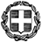 ΕΛΛΗΝΙΚΗ ΔΗΜΟΚΡΑΤΙΑΥΠΟΥΡΓΕΙΟ  ΠΑΙΔΕΙΑΣΚΑΙ ΘΡΗΣΚΕΥΜΑΤΩΝΠΕΡΙΦΕΡΕΙΑΚΗ Δ/ΝΣΗ Π/ΘΜΙΑΣ & Δ/ΘΜΙΑΣΕΚΠΑΙΔΕΥΣΗΣ ΑΤΤΙΚΗΣΔΙΕΥΘΥΝΣΗ Δ.Ε.  Β΄  ΑΘΗΝΑΣ2o ΓΥΜΝΑΣΙΟ ΑΓΙΑΣ ΠΑΡΑΣΚΕΥΗΣΤαχ. Δ/νση	: Νεαπόλεως 7Τ.Κ. – Πόλη	: 153 41 – Αγία ΠαρασκευήΠληροφορίες	: Δήμητρα ΠαυλάκουΤηλέφωνο	: 210 6080176FAX		: 210 6016113Ιστοσελίδα	:E-mail		: mail@2gym-ag-parask.att.sch.gr           Αγ. Παρασκευή,          Αρ. Πρωτ.:         : 1ΣΧΟΛΕΙΟ2ο Γυμνάσιο Αγίας Παρασκευής   2ΠΡΟΟΡΙΣΜΟΣ/ΟΙ-ΗΜΕΡΟΜΗΝΙΑ ΑΝΑΧΩΡΗΣΗΣ ΚΑΙ ΕΠΙΣΤΡΟΦΗΣ            Κεντρική Μακεδονία–Σέρρες-λίμνη      Κερκίνη-Βεργίνα–Θεσσαλονίκη Αναχώρηση: 11/4/2019 Επιστροφή:   13/4/20193ΠΡΟΒΛΕΠΟΜΕΝΟΣ ΑΡΙΘΜΟΣ ΣΥΜΜΕΤΕΧΟΝΤΩΝ(ΜΑΘΗΤΕΣ-ΚΑΘΗΓΗΤΕΣ)85 μαθητές και 5 συνοδοί καθηγητές.4ΜΕΤΑΦΟΡΙΚΟ ΜΕΣΟ/Α-ΠΡΟΣΘΕΤΕΣ ΠΡΟΔΙΑΓΡΑΦΕΣΜεταφορές, εκδρομές με κλιματιζόμενα πούλμαν στην αποκλειστική διάθεση του Σχολείου μας σε όλη τη διάρκεια της εκδρομής. Τα λεωφορεία να διαθέτουν όλες τις προβλεπόμενες από την κείμενη ελληνική νομοθεσία προδιαγραφές (έγγραφα καταλληλότητας των οχημάτων, επαγγελματική άδεια οδήγησης, ελαστικά σε καλή κατάσταση κ.λ.π.) καθώς και τις προϋποθέσεις ασφαλείας για μετακίνηση μαθητών (ζώνες ασφαλείας, έμπειρους οδηγούς κ.λπ.)5ΚΑΤΗΓΟΡΙΑ ΚΑΤΑΛΥΜΑΤΟΣ-ΠΡΟΣΘΕΤΕΣ ΠΡΟΔΙΑΓΡΑΦΕΣ(ΜΟΝΟΚΛΙΝΑ/ΔΙΚΛΙΝΑ/ΤΡΙΚΛΙΝΑ-ΠΡΩΙΝΟ Ή ΗΜΙΔΙΑΤΡΟΦΗ) Δύο (2) διανυκτερεύσεις σε ξενοδοχείο 4* στην πόλη,      σε ενιαίο κτίριο με πρωινό και δείπνο σε μπουφέ.  Σημαντικό: τα δωμάτια να βρίσκονται όλα στον ίδιο όροφο και στην ίδια πτέρυγα και να υπάρχει προσωπικό ασφαλείας.Διαμονή των μαθητών σε  τρίκλινα και τετράκλινα δωμάτια και για τους συνοδούς εκπαιδευτικούς μονόκλινα.Πιστοποίηση ότι το ταξιδιωτικό γραφείο έχει στη διάθεσή του τα απαιτούμενα δωμάτια για τη διαμονή μαθητών στο ξενοδοχείο.6ΛΟΙΠΕΣ ΥΠΗΡΕΣΙΕΣ (ΠΡΟΓΡΑΜΜΑ, ΠΑΡΑΚΟΛΟΥΘΗΣΗ ΕΚΔΗΛΩΣΕΩΝ, ΕΠΙΣΚΕΨΗ ΧΩΡΩΝ, ΓΕΥΜΑΤΑ κ.τ.λ.))Επισκέψεις - ξεναγήσεις στην αρχαία Μεσσήνη, στο μοναστήρι της Παναγίας Βουλκάνου , στο παλάτι του Νέστορα, στο Νιόκαστρο της Πύλου, στο ενετικό κάστρο της Μεθώνης, στο κάστρο της Κορώνης, στην πόλη της Καλαμάτας. Να περιλαμβάνεται η είσοδος και τα εισιτήρια μαθητών και καθηγητών.Συνοδός του γραφείου σε όλη τη διάρκεια της εκδρομής7ΥΠΟΧΡΕΩΤΙΚΗ ΑΣΦΑΛΙΣΗ ΕΥΘΥΝΗΣ ΔΙΟΡΓΑΝΩΤΗ(ΜΟΝΟ ΕΑΝ ΠΡΟΚΕΙΤΑΙ ΓΙΑ ΠΟΛΥΗΜΕΡΗ ΕΚΔΡΟΜΗ)ΝΑΙΣυμβόλαιο ομαδικής και ατομικής ασφάλισης όλων των μετακινούμενων μαθητών και εκπαιδευτικών(Να επισυνάπτεται αναλυτικός πίνακας υποχρεωτικά στη προσφορά σας.)8ΠΡΟΣΘΕΤΗ ΠΡΟΑΙΡΕΤΙΚΗ ΑΣΦΑΛΙΣΗ ΚΑΛΥΨΗΣΕΞΟΔΩΝ ΣΕ ΠΕΡΙΠΤΩΣΗ ΑΤΥΧΗΜΑΤΟΣ  Ή ΑΣΘΕΝΕΙΑΣ ΝΑΙ(Διασφάλιση πλήρους ιατροφαρμακευτικής περίθαλψης μαθητών κ συνοδών)9ΤΕΛΙΚΗ ΣΥΝΟΛΙΚΗ ΤΙΜΗ ΟΡΓΑΝΩΜΕΝΟΥ ΤΑΞΙΔΙΟΥ(ΣΥΜΠΕΡΙΛΑΜΒΑΝΟΜΕΝΟΥ  Φ.Π.Α.)ΝΑΙ10ΕΠΙΒΑΡΥΝΣΗ ΑΝΑ ΜΑΘΗΤΗ (ΣΥΜΠΕΡΙΛΑΜΒΑΝΟΜΕΝΟΥ Φ.Π.Α.)ΝΑΙ11ΚΑΤΑΛΗΚΤΙΚΗ ΗΜΕΡΟΜΗΝΙΑ ΚΑΙ ΩΡΑ ΥΠΟΒΟΛΗΣ ΠΡΟΣΦΟΡΑΣΠαρασκευή 1/3/2019 ώρα 12:00στο Γραφείο της Δ/ντριας12ΗΜΕΡΟΜΗΝΙΑ ΚΑΙ ΩΡΑ ΑΝΟΙΓΜΑΤΟΣ ΠΡΟΣΦΟΡΩΝΠαρασκευή 1/3/2019 ώρα 13:00